Р 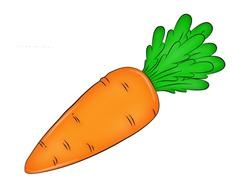 Трут морковь на тёрке Рае и ЕгоркеР 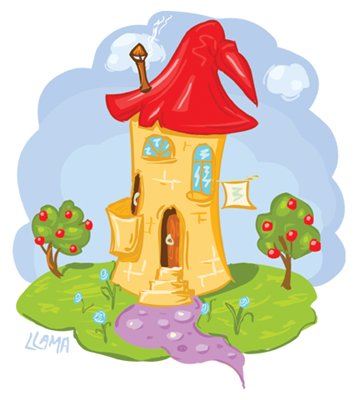 Красной краскою ЕгорКрасит крышу и заборР   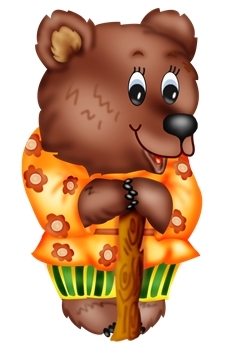 Храпит медведь в корнях ракиты.К нему попробуй подойди ты.Р 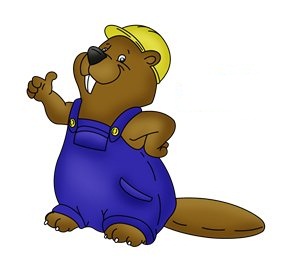 На картинках детворы:Тигры храбры,Кобры мудры,А бобры добры.Р 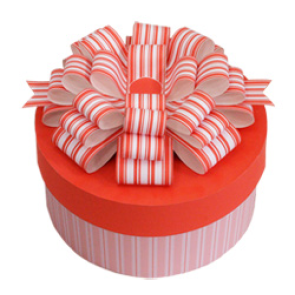 В коробке у БертыОткрытки, конверты,Фотографии, маркиИ другие подарки.Р 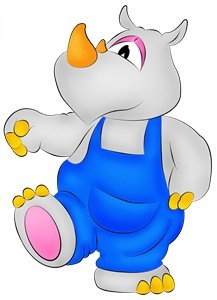 Дружит Рома с носорогом.Носорог тот - недотрога.Не даёт потрогать рогНедотрога носорог.Р 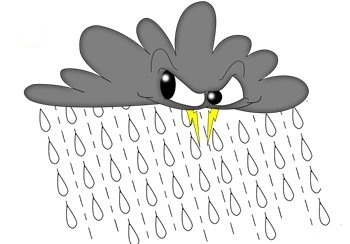 Громыхает грозный громГде-то в роще за бугром.Не боится грома Рома,Ведь у Ромы папа дома.Р 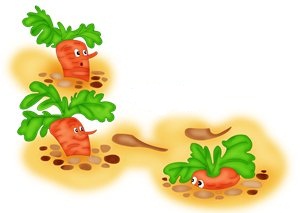 Есть у Раи огород,Там морковка и горох.Справа – огород Федоры,В основном там помидоры.Р 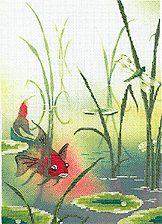 Рыбы в проруби – пруд пруди.Р 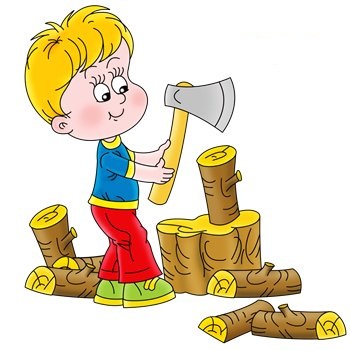 На дворе дрова топорами рубят.Р 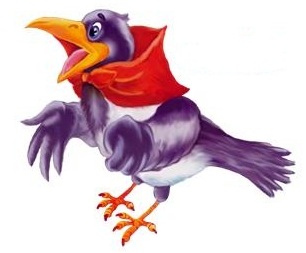 Проворонила ворона воронёнка.Р 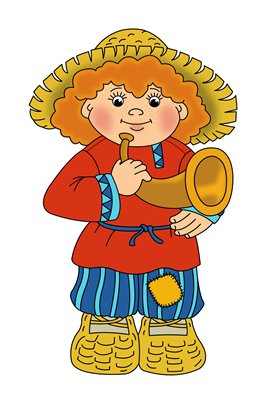 Трое трубачей трубили в трубы.